Klasa 6 – 30.03.Temat: Odejmowanie liczb ujemnych.Na początek zachęcam do obejrzenia, krótkiego filmu wyjaśniającego dzisiejszy temat lekcjihttps://www.youtube.com/watch?v=DklHvHy-Vd8Notatka do zeszytu, przykłady również przepisujemy: Zamiast odejmować liczbę możemy dodać liczbę do niej przeciwną.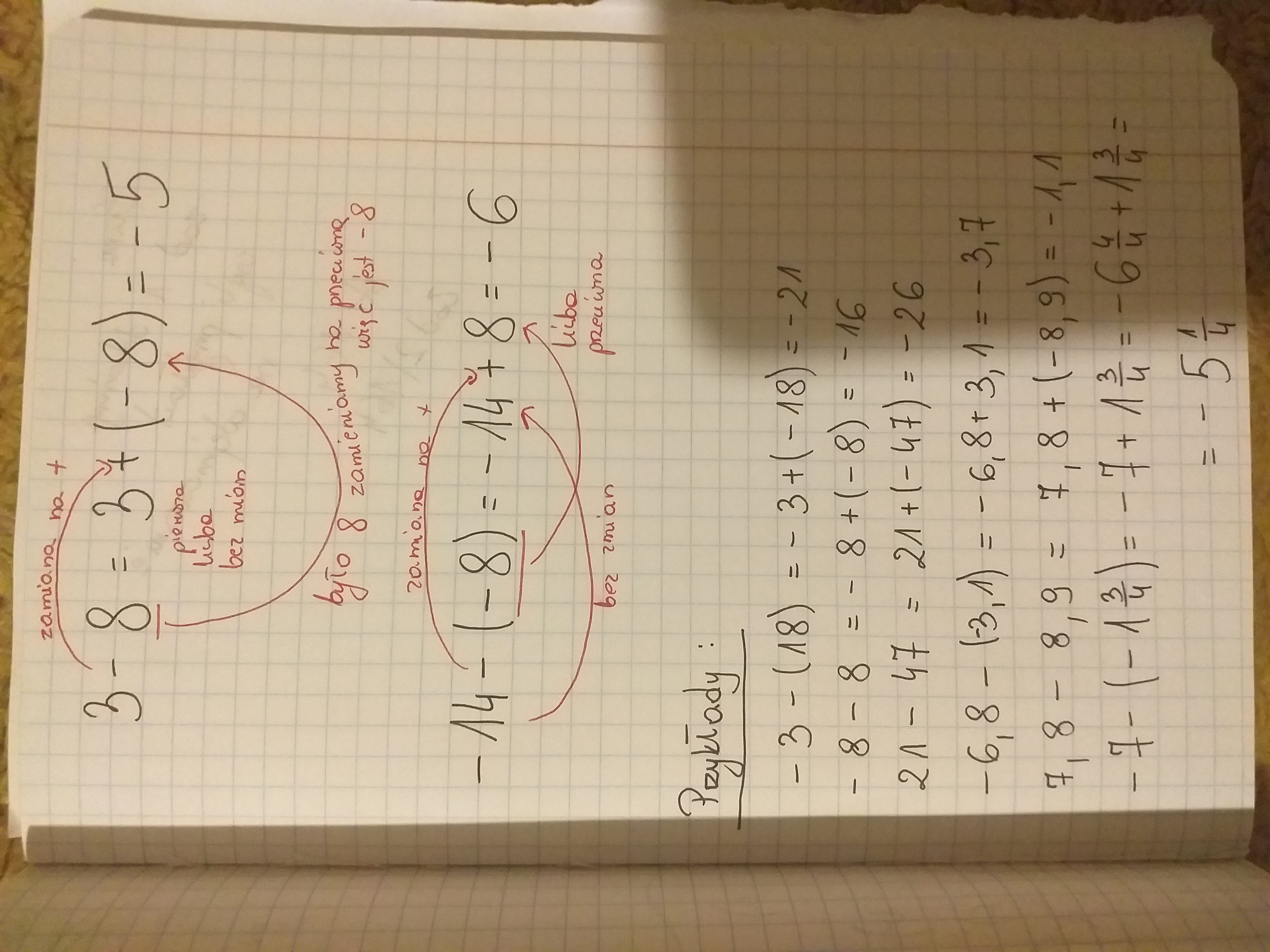 Jeśli coś jest niezrozumiałe proszę pytać na mesengerze.Zadania do samodzielnej pracy i do odesłania do godziny 17 na mesengerze lub na maila : justja@onet.eu Praca samodzielna: Zad 1 dokończyć czyli tylko przykłady na odejmowanie bo na dodawanie już były ,całe zadanie 2 str. 164 - podręcznik